6th October 2021Dear Councillor You are summoned to the Meeting of Perton Parish Council, to be held in the Lakeside Hall, Perton Civic Centre on Monday, 11th October 2021 at 7.00pm.  
Yours faithfully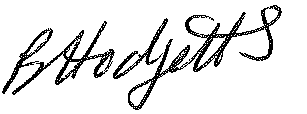 Becky HodgettsClerk to the Council
AGENDA68/21 - Public Open SessionTime for this session is limited to 30 minutes as per Standing Order number 3F. Members of the Public are invited to address the Parish Council (limited to 3 minutes per person as per Standing Order number 3G).69/21 – ApologiesTo receive and note apologies for absence 70/21 – Police MattersTo receive for information monthly Police ReportTo receive an update on the meeting with the Chief Inspector Wain71/21 –  Declaration of Disclosable Pecuniary Interest To receive Declaration of Disclosable Pecuniary and Other Interests from the Agenda72/21 –  Code of Conduct To approve requests for Code of Conduct Dispensations.  (A request for a dispensation must be made in writing to the Clerk and be granted by decision of the Council)73/21 - South Staffordshire CouncilTo receive reports from District Councillors for informationTo receive update on grounds management plan Planning Applications for consideration: Application no.: 21/00988/FULLocation: 106 Richmond Drive, Perton   Proposed: Two storey side extension74/21 - MinutesTo approve minutes of the Parish Council meeting held on 13th September 2021To receive for information draft minutes from the following committees/working parties:	Management Committee 15th September 2021 Planning Committee 23rd September 2021 Finance Committee held 5th October  2021	75/21 – Finance To approve list of Payments for approval September 2021 To receive the Cash Book to date for information The receive the Income Statement to date for information To receive the Expenditure and Budget to Date for informationGrant Request – Perton Craft Group  To review and note Precept considerations / projects for January budget meetingTo appoint a member to the Finance Committee to fill the vacancy76/21 - Staffordshire County CouncilTo receive and discuss the report from County Councillor To discuss imposing a 7.5 tonne weight limit to Wrottesley Park Road  To receive an update from the SCC/SPCA webinar held on 27th September 202177/21 – Policies For review and amend where necessary – no amendments recommendedScheme of Delegation Data Audit – GDPR Policies reviewed by relevant committees with the following recommendations.Petty Cash –no amendments Grant Policy – no amendments78/21 – Reports - to receive the following reports for information. Weekly Clerks ReportsEnvironmental Report Hot Water/heating update 79/21– Christmas Tree – Anders Square  To discuss purchase, installation and dressing costs of the 22ft tree 80/21– SPCA To receive nominations to the Executive CommitteeTo discuss motions for debate at AGM to be held on 6th December 2021 81/21 - Date and time of next meeting Full Council Meeting of Perton Parish Council – 8th November 2021 at 7pm, Perton Civic Centre.Crime & Disorder Implications
Section 17 of the Crime & Disorder Act 1998, places a duty on a local authority to consider crime and disorder implications and to exercise its various functions with due regard to the likely effect of the exercise of those functions and to do all that it reasonably can to prevent crime and disorder in its area.
Where relevant any decisions made at the Parish Council meeting have taken this duty of care into consideration.	We kindly request that all councillors and members of the public planning to attend, take a lateral flow test prior to arrival.  In the event of a positive result please do not attend, instead follow Government advice.Hand sanitising and social distancing measures will be in place.  Masks will be mandatory unless a valid exemption applies. 